Special Union for the International Patent Classification (IPC Union)IPC Revision Working GroupForty-Seventh SessionGeneva, May 9 to 13, 2022draft agendaprepared by the SecretariatOpening of the sessionAdoption of the agenda
See present document.Report on the fifty-third session of the IPC Committee of Experts
See document IPC/CE/53/2.Report on the twenty-second session of the IP5 WG1-Working Group on Classification 
Oral report by JPO on behalf of the FiveIPOffices.IPC revision projects relating to the mechanical field
See projects C 521, F 089, F 138, F 156, F 157, F 162 and F 163.IPC revision projects relating to the electrical field
See projects C 505, C 508, C 509, C 510, C 511, C 512, C 513, C 522, C 523, C 524, F 071, F 141, F 142, F 143, F 149, F 151, F 159 and F 164.IPC revision projects relating to the chemical field
See projects C 520, F 082, F 122, F 152 and F 161.IPC maintenance projects relating to the mechanical field
See projects M 621, M 634, M 811, M 814 and M 817.IPC maintenance projects relating to the electrical field
See projects M 633, M 815, M 819 and M 820. IPC maintenance projects relating to the chemical field
See projects M 627, M 812, M 818 and M 821.Status of removal of NLRs within M 200 to M 500 projects
See project WG 191.Updates on IPC-related IT support 
Presentation by the International Bureau.Next session of the Working GroupAdoption of the reportClosing of the Session[End of document]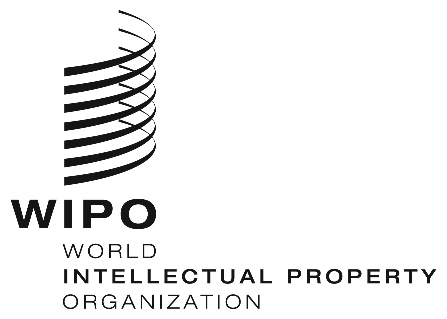 EIPC/WG/47/1 prov.IPC/WG/47/1 prov.IPC/WG/47/1 prov. ORIGINAL:  english    ORIGINAL:  english    ORIGINAL:  english   DATE:  March 7, 2022   DATE:  March 7, 2022   DATE:  March 7, 2022   